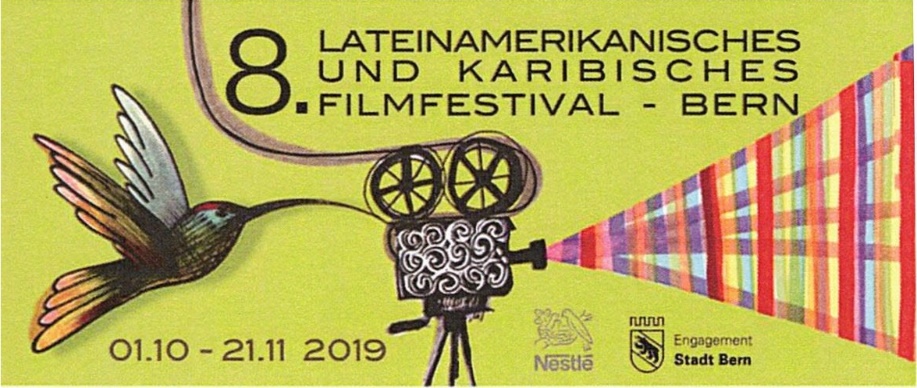 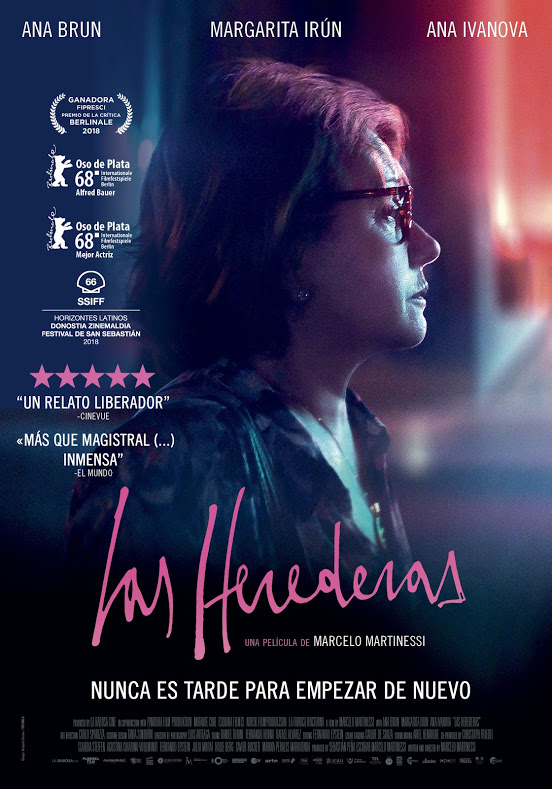 Chela und Chiquita sind seit über dreissig Jahren ein Paar. Beide stammen aus wohlhabenden Familien, müssen aber angesichts finanzieller Schwierigkeiten ihr Erbe verscherbeln. Die zunehmende Verschuldung führt dazu, dass Chiquita ins Gefängnis muss. Plötzlich ist Chela ganz auf sich allein gestellt. Auf Anraten einer Nachbarin entstaubt Chela den alten Mercedes ihres Vaters und bietet Taxifahrten für alte, reiche Damen an. So manövriert sie sich direkt in die Dienstbotenklasse. Bei einer dieser Fahrten lernt Chela die viel jüngere Angy kennen, die neuen Schwung in ihr Leben bringt..Dienstag 22. Oktober,18:00 Uhr.ciné ABCMoserstrasse 243014 BernNach dem Film: ApéroR.S.V.P.: embaparsuiza@gmail.com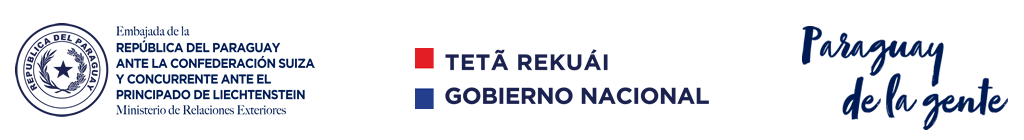 